ΕΝ.Ε.Ε.ΓΥΛ. ΠΕΙΡΑΙΑΠρόγραμμα Αγωγής Υγείας για το Σχ. Έτος 2022-2023Τίτλος προγράμματος: Σεξουαλική Αγωγή   Υπεύθυνοι του προγράμματος: Ζησίδη Ελένη Ειρήνη-Σχ. Νοσηλεύτρια, Κούκη Κωνσταντίνα-Εργοθεραπεύτρια, Παπακώστα Δέσποινα-Κοινωνική Λειτουργός, Μπαρμπαδήμου Μαρία-ΨυχολόγοςΣΤΟΧΟΙΗ καταγραφή των υφιστάμενων γνώσεων των μαθητών/τριών μας (συνολικά 23, εκ των οποίων 10 κορίτσια και 13 αγόρια) με τη χρήση ερωτηματολογίου.Να γνωρίσουν την ανατομία του σώματός τους, με έμφαση στα γεννητικά όργανα.Η εξοικείωσή τους στις συζητήσεις για το σεξ και θέματα που σχετίζονται με αυτό.Η σωστή ενημέρωση των μαθητών/τριών σχετικά με το σεξ και τους τρόπους προστασίας από τα Σεξουαλικώς Μεταδιδόμενα Νοσήματα (Σ.Μ.Ν.).Η ενημέρωση σχετικά με τη χρήση του προφυλακτικού και των μεθόδων αντισύλληψης.Η ενημέρωση για την έμμηνο ρύση και ζητήματα σχετικά με αυτή.Η εξοικείωση με έννοιες όπως ταυτότητα φύλου και διαφορετικότητα.Η ενημέρωση σχετικά με την έννοια της συναίνεσης και των προσωπικών ορίων.Η ενημέρωση για τα έμφυλα στερεότυπα, τους κοινωνικούς ρόλους, τις διαστάσεις της κακοποίησης και η αποσαφήνιση των στερεοτύπων και προκαταλήψεων που σχετίζονται με αυτή.Η αξιολόγηση και αποτίμηση της παρέμβασης μας (ερωτηματολόγια).ΜΕΘΟΔΟΛΟΓΙΑ ΚΑΙ ΜΕΣΑ ΥΛΟΠΟΙΗΣΗΣ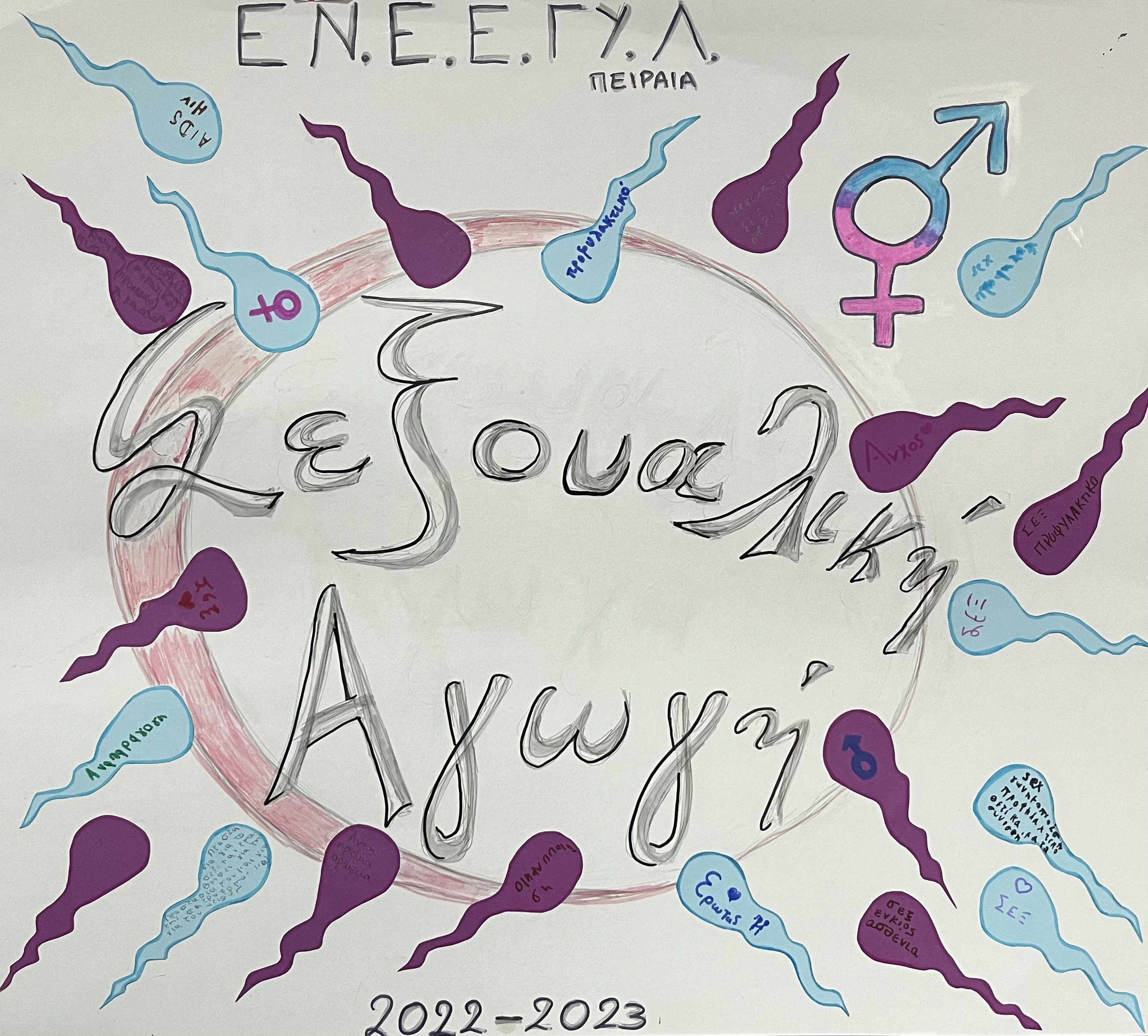 Προβολή παρουσιάσεων & videos Role playing Brainstorming/ Εννοιολογικός χάρτης Πρακτική εφαρμογή τεχνικών για απόκτηση δεξιοτήτων ΕρωτηματολόγιαΑΠΟΤΕΛΕΣΜΑΤΑΑποδοχή προσωπικής σεξουαλικότητας και αυτοεικόνας.Συζήτηση αποριών και προβληματισμών.Κατάκτηση βασικών γνώσεων των μαθητών/τριών σχετικά με τα Σεξουαλικώς Μεταδιδόμενα Νοσήματα (Σ.Μ.Ν.) και τις μεθόδους αντισύλληψης και προστασίας. Απόκτηση γνώσεων και δεξιοτήτων που θα τους/τις οδηγήσουν σε υπεύθυνες επιλογές στην ερωτική αλλά και την κοινωνική τους ζωή εν γένει.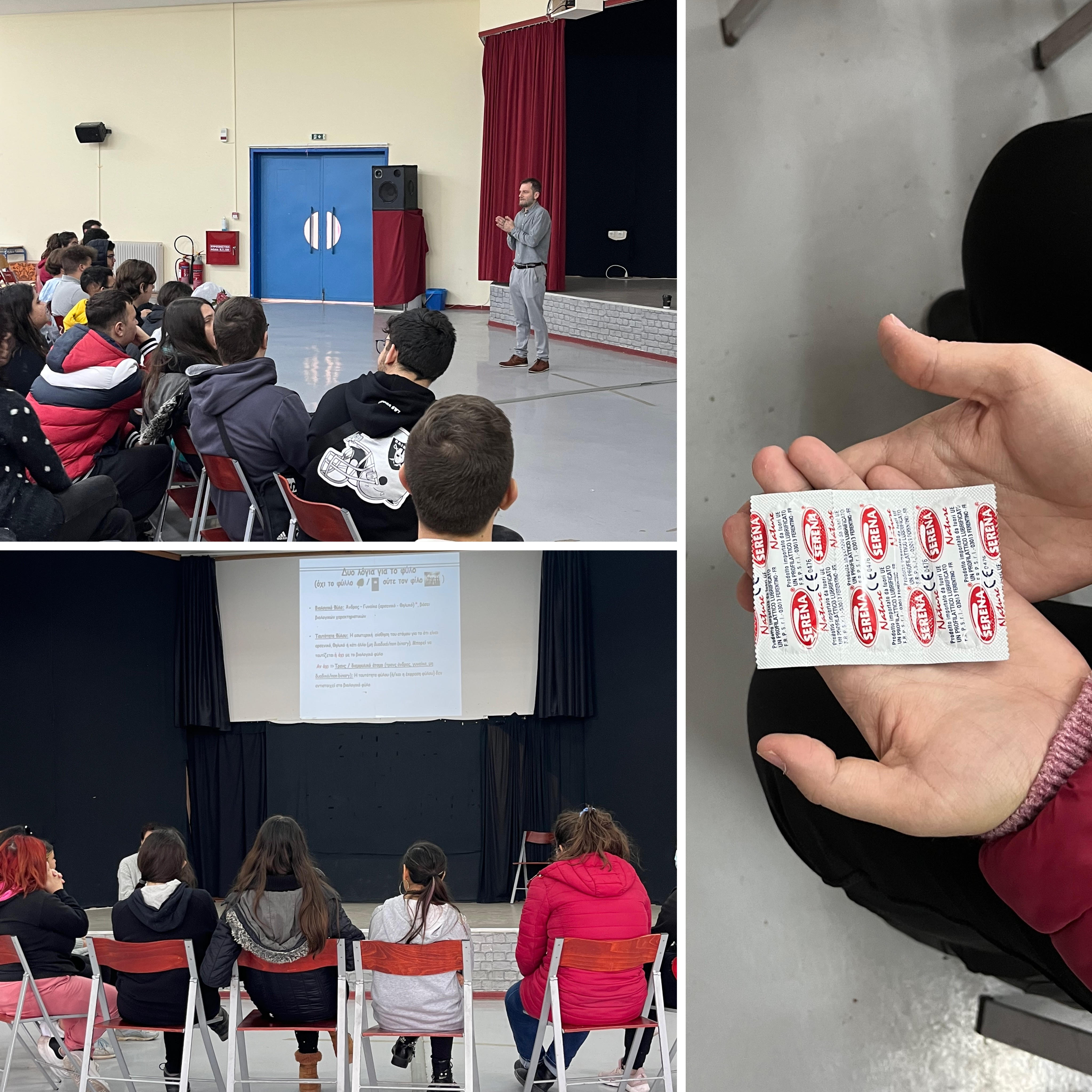                                                 	ΣΥΝΕΡΓΑΣΙΕΣ                                                 Checkpoint Athens & Θετική Φωνή (άνθρωποι+HIV)